ФИО педагога: Усанова Ирина ВикторовнаПрограмма: Спортивный туризмОбъединение: 3АОДата занятия по рабочей программе: 15.05.2020Тема занятия: Таблицы штрафов.Задание: Прочитать материал по теме, ответить на вопрос.Порядок выполнения:1 Прочитать материал  *Примерное время прохождения.Бланки для судейОдин штрафной балл = 30 секундамКаждый участник проходит по одному;Одновременное нахождение двух участников 3 балла;Касание этапа остальными (в данный момент НЕ проходящими этап) участниками штраф – 1 балл;Отказ от прохождения этапа – 5 баллов;Касание земли – 1 балл;Падение – 3 балла.Грубое отношение к судье -5 баллов2 Подумайте стоит ли включать сразу все испытания в одни соревнования?3 Ответьте на вопросы: На каком испытании команда потратит больше всего, а на каком может заработать больше всего штрафов? Есть ли испытания, где выгоднее получить штрафы? Название ВидОписаниеРомб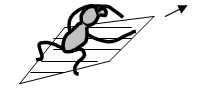 Участники по ромбу, подвешенным на высоте 1- 1,5  м, проползают на другую сторону препятствия. Необходимо преодолеть по одному не касаясь земли от первой до последней перекладины включительно.Параллельные перила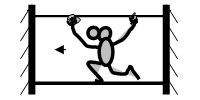 Длина препятствия - 8-10 м. Участник проходит препятствие, держась руками за верхнюю веревку, передвигаясь скользящим шагом по нижней. Необходимо преодолеть по одному не касаясь земли от дерева (касание рукой) до противоположного дерева (касание рукой).Навесная переправа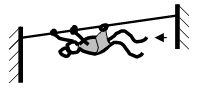 Длина препятствия- 6-10 м. Участник проходит препятствие, сидя в подвесной системе («беседке», обвязке, петле) скользящей по веревке на карабине.Бабочка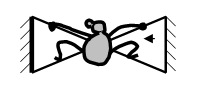 Длина препятствия - 4-6 м. Участник проходит препятствие, идя по нижней веревке.Маятниковая переправа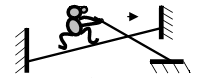   Длина препятствия - 8-10 м. Участник проходит препятствие, передвигая ногами по веревке, держась руками за оттяжку.Маятник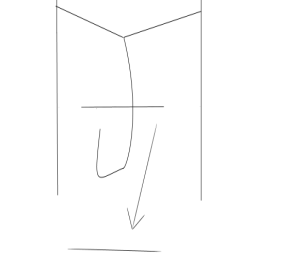 Стоя за контрольной линией участники, используя маятниковую веревку преодолевают контрольный участок.Электрошок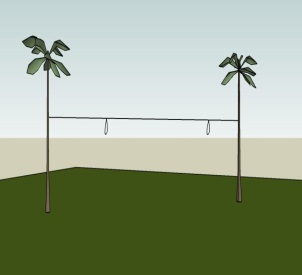 Между двумя деревьями натянута веревка. Участники должны переправиться через веревку, не задев её.Многоножка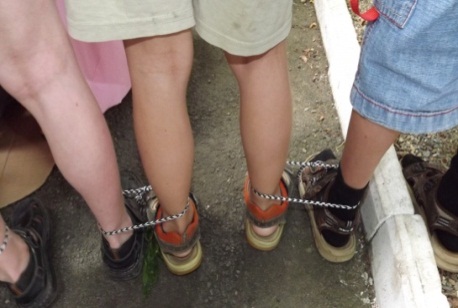 Все участники связывают ноги, и проходят определенную дистанцию со связанными ногами.Кочки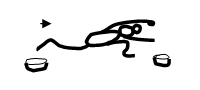 Участники по кочкам переправляются на другую сторону препятствия.Ориентирование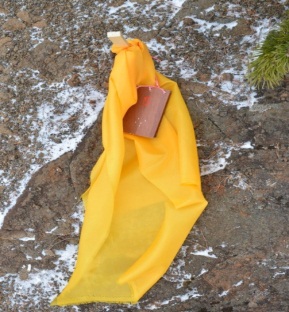 Ориентирование происходит по определенным точкам.  Каждому участнику или на команду дается карта где обозначены ориентиры. Нужно собрать все точки на карте.Следы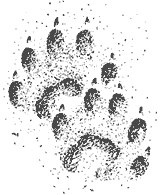 Заранее подготовленные листочки со следами зверей, участники должны отгадать каждый листочек.Пень дружбы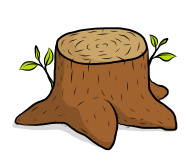 Вся команда должна встать на пень и продержаться 10-15 секунд.Трамвай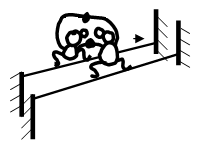 Длина препятствия - 6-8 м. Два участника проходят препятствие по двум горизонтальным параллельно натянутым веревкам, держась за плечи друг друга, расстояние между которыми - 60-90 см, одна от другой.Мышеловка: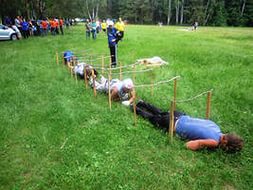 Нужно заранее подготовить П- образные палки. Участники по очереди пролазают по мышеловке.Паутинка: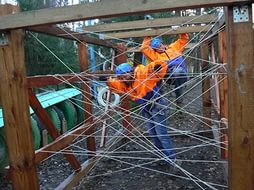 Веревка навязывается в хаотичном порядке. Участники по очереди проходят этап. Главное не пролесть в одно и то же отверстие.Тарзанка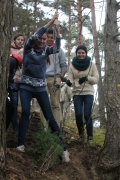 Веревка крепится над «опасным участком» и участники перелетают  на «тарзанке» определенное расстояние.Тролли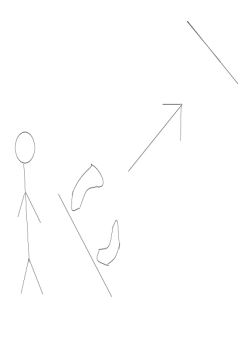 Участникам нужно перейти некое расстояние на вырезках из линолеума или картона. Главное не оступиться, иначе вся команда идет заново.Узел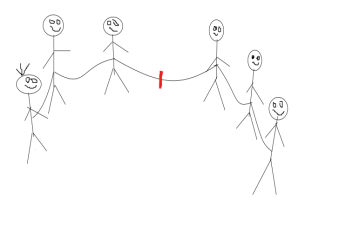 Участникам необходимо связать узел без помощи рук, при этом они связаны этой  же веревкой.Фото экстрим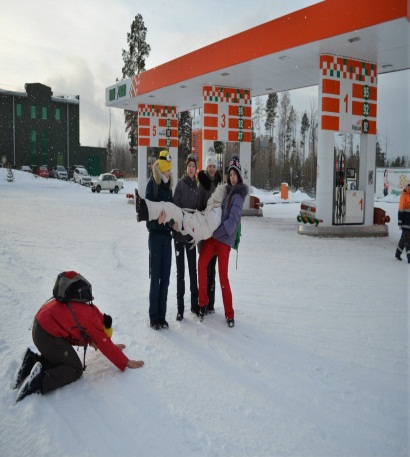 Фото экстрим готовится заранее. Это всеобразные задания, которые могут быть экстремального и  юмористического характера. Участники должны из подручных средств повторить задание или скреативить.  Также фотоэкстрим  не входит в маршрут туристического многоборья, т.к. он занимает достаточно много времени.Кораблекрушение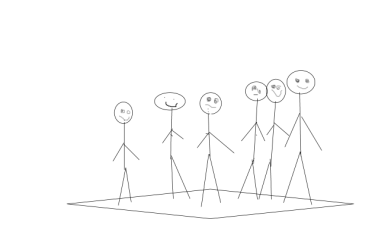 Для этого этапа понадобиться туристический коврик. Участники встают на него всей командой. Далее судья рассказывает историю корабля при котором корабль уменьшается по площади, а все участники должны остаться на борту.Колодец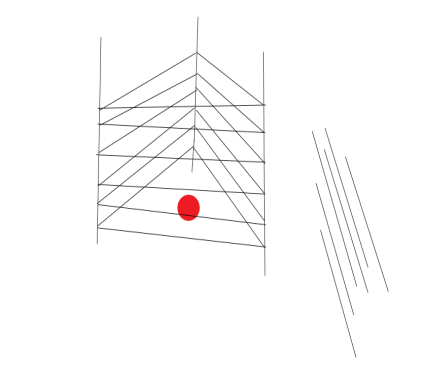 Между трех деревьев обматывается веревка. Участники хоккейными клюшками или простыми палками должны достать мяч, которые лежит в середине колодца. Азимут 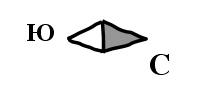 Участник выполняет задание по азимуту: определяет азимут на предмет или по азимуту указывает направление.Лабиринт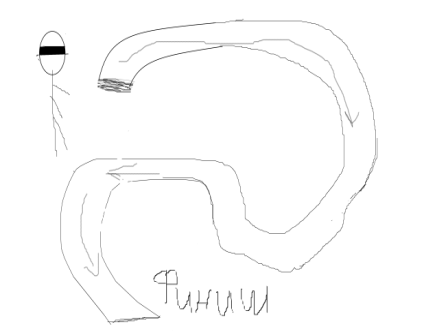 Участник с завязанными глазами идет по выложенному из веревки лабиринту. Остальным участникам нельзя трогать идущего человека руками.Итого 24 этапа разной сложности.Итого 24 этапа разной сложности.Итого 24 этапа разной сложности.№Название этапаВремя прохождения*Время прохождения*Время прохождения*Время прохождения*Время прохождения*№Название этапаКоманда  5 человекКоманда  5 человекКоманда  7 человекКоманда 10 человекКоманда 12 человек1Ромб5 минут5 минут7 минут10 минут12-15 минут2Параллельные перила5 минут5 минут7 минут10 минут12 минут3Навесная переправа5-7 минут5-7 минут7-10 минут10-15минут10-25минут4Маятник5-7 минут5-7 минут7-10 минут10-15 минут12-20минут5Маятниковая переправа5-7минут5-7минут7-10минут10-15 минут12-20минут6Электрошок5 минут5 минут7 минут10 минут12 минут7Бабочка5-7 минут5-7 минут7-10 минут10-15 минут12-20минут8Колодец3-7 минут3-7 минут3-7 минут3-7 минут3-7 минут9Кораблекрушение3-5 минут3-5 минут3-5 минут3-5 минут3-5 минут10Тролли5 минут5 минут7 минут10 минут 12 минут11Тарзанка5 минут7 минут7 минут10 минут12 минут12Трамвай2-5 минут5-10 минут5-10 минут7-15минут7-15минут13Многоножка5-10 минут5-10 минут5-10 минут5-10 минут5-10 минут14Мышеловка5 минут7 минут7 минут10 минут12 минут15Кочки5 минут7 минут7 минут10 минут12 минут16Пень дружбы3 минут3-5 минут3-5 минут3-7 минут3-10минут17Фотоэкстрим2-24 часов2-24 часов2-24 часов2-24 часов2-24 часов18Следы5 минут5 минут5 минут5 минут5 минут19Узел5 минут5 минут5 минут5 минут5 минут20Паутинка5 минут5 минут5 минут5 минут5 минут21лабиринт5 -7минут5 -10минут5 -10минут5-12 минут7-15минутПротокол этапа туристической полосыПротокол этапа туристической полосыПротокол этапа туристической полосыПротокол этапа туристической полосыПротокол этапа туристической полосыНазвание этапаНазвание этапаНазвание этапаНазвание этапаНазвание этапа№Название командыВремя прохожденияШтрафыВремя с учетом штрафов12Дата проведения_ «__число__»_ месяц    20__ г.Судья этапа___________________________________(ФИО)Подпись судьи__________________Дата проведения_ «__число__»_ месяц    20__ г.Судья этапа___________________________________(ФИО)Подпись судьи__________________Дата проведения_ «__число__»_ месяц    20__ г.Судья этапа___________________________________(ФИО)Подпись судьи__________________Дата проведения_ «__число__»_ месяц    20__ г.Судья этапа___________________________________(ФИО)Подпись судьи__________________Дата проведения_ «__число__»_ месяц    20__ г.Судья этапа___________________________________(ФИО)Подпись судьи__________________